Publicado en Madrid el 19/01/2021 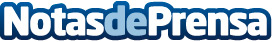 Mejor Visión: "El equilibrio o la falta del mismo puede estar asociado a la visión"La visión juega un papel importante en el equilibrio de las personas, en la orientación y el movimiento. El sistema vestibular se une al sistema visual para coordinar el equilibrio. Sentirse con falta de equilibrio (aturdido o mareado) son sensaciones que se deben a muchos factoresDatos de contacto:Mejor Visión91 551 11 00Nota de prensa publicada en: https://www.notasdeprensa.es/mejor-vision-el-equilibrio-o-la-falta-del Categorias: Medicina Sociedad Madrid http://www.notasdeprensa.es